The Sidney Crosby of the 1920s Who is the Greatest Canadian Athlete of the 1920sFact:  the 1920s are known as the Golden Age of Canadian SportCreate a “Hockey” Card for the athlete of your choiceAfter completing the following chart go to http://bit.ly/beckycards to create your cardWhich athlete or team from the 1920s is greatest of the golden age? Bobby Rosenfeld, Lionel Conacher, Percy Williams, Edmonton Grads, Bluenose, Ethel Catherwood, Howie Morenz, Women’s Olympic relay team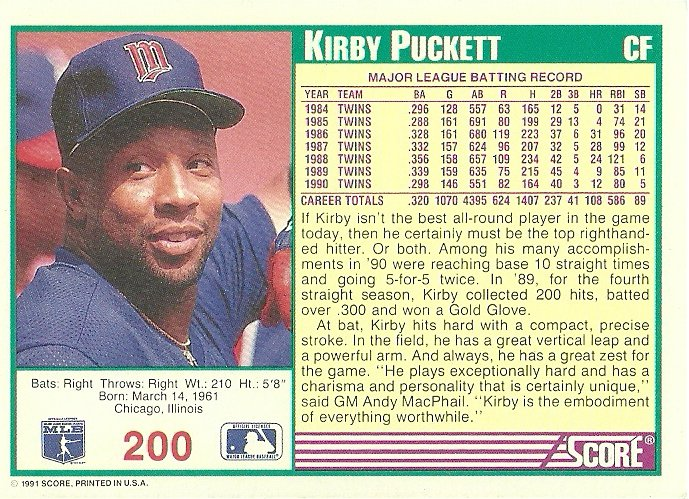 Athlete:SportPicBirthday:Died on:PicStats PicAccomplishments 